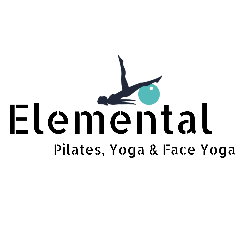 ONLINE CLASS SCHEDULEMONDAYFace Yoga - 9:30Yoga – 10:00Pilates – 17:15TUESDAYFace Yoga – 9:30Pilates w/ Foam Roller – 10:00 WEDNESDAYFace Yoga – 9:30Yoga – 10:00Pilates – 18:30THURSDAYPilates – recording availableFRIDAYMeditation – 9:00Pilates – 9:30SUBSCRIPTIONS:Pilates - £15 two weeks.Yoga - £10 two weeks.Face Yoga - £10 two weeks. All Pilates classes are 45 mins.Yoga and Face Yoga require a separate subscription.PILATES – Matwork Pilates class combining strengthening, mobilisation and stretch techniques to work the whole body, suitable for most levels. We will use a stretch band, small ball and sometime a foam roller to deepen the work, but if you don’t have them, an alternative modification will be given.FoamRoller – we will be needing a foam roller for this class working on hydrating the fascia in the body, performing a specific set of movements to release tension and promote better movement through the connective tissue.Face Yoga – Relaxing yet effective routine of face exercises and face massage to keep us glowing, healthy and younger looking. No tools required, although a mirror is advisable. Just bring your beautiful faces, with or without make up, and of course a smile! Suitable for all levels.Yoga – a fusion of classic yoga asanas and Pilates core work, this class combines the best of both worlds – teaching you how to find your abdominal muscles before taking you on a journey through yoga asanas, designed at opening the shoulders and chest, increasing flexibility in the hamstrings and hips and strengthening the low back. Suitable for all levels including beginners.Yoga Meditation – a 20 mins class focusing on finding the stillness in the mind. Includes asana warm up before a seated meditation. The style varies weekly and includes breathwork, mantras and visualisation.  PILATES – Matwork Pilates class combining strengthening, mobilisation and stretch techniques to work the whole body, suitable for most levels. We will use a stretch band, small ball and sometime a foam roller to deepen the work, but if you don’t have them, an alternative modification will be given.FoamRoller – we will be needing a foam roller for this class working on hydrating the fascia in the body, performing a specific set of movements to release tension and promote better movement through the connective tissue.Face Yoga – Relaxing yet effective routine of face exercises and face massage to keep us glowing, healthy and younger looking. No tools required, although a mirror is advisable. Just bring your beautiful faces, with or without make up, and of course a smile! Suitable for all levels.Yoga – a fusion of classic yoga asanas and Pilates core work, this class combines the best of both worlds – teaching you how to find your abdominal muscles before taking you on a journey through yoga asanas, designed at opening the shoulders and chest, increasing flexibility in the hamstrings and hips and strengthening the low back. Suitable for all levels including beginners.Yoga Meditation – a 20 mins class focusing on finding the stillness in the mind. Includes asana warm up before a seated meditation. The style varies weekly and includes breathwork, mantras and visualisation.  PILATES – Matwork Pilates class combining strengthening, mobilisation and stretch techniques to work the whole body, suitable for most levels. We will use a stretch band, small ball and sometime a foam roller to deepen the work, but if you don’t have them, an alternative modification will be given.FoamRoller – we will be needing a foam roller for this class working on hydrating the fascia in the body, performing a specific set of movements to release tension and promote better movement through the connective tissue.Face Yoga – Relaxing yet effective routine of face exercises and face massage to keep us glowing, healthy and younger looking. No tools required, although a mirror is advisable. Just bring your beautiful faces, with or without make up, and of course a smile! Suitable for all levels.Yoga – a fusion of classic yoga asanas and Pilates core work, this class combines the best of both worlds – teaching you how to find your abdominal muscles before taking you on a journey through yoga asanas, designed at opening the shoulders and chest, increasing flexibility in the hamstrings and hips and strengthening the low back. Suitable for all levels including beginners.Yoga Meditation – a 20 mins class focusing on finding the stillness in the mind. Includes asana warm up before a seated meditation. The style varies weekly and includes breathwork, mantras and visualisation.  